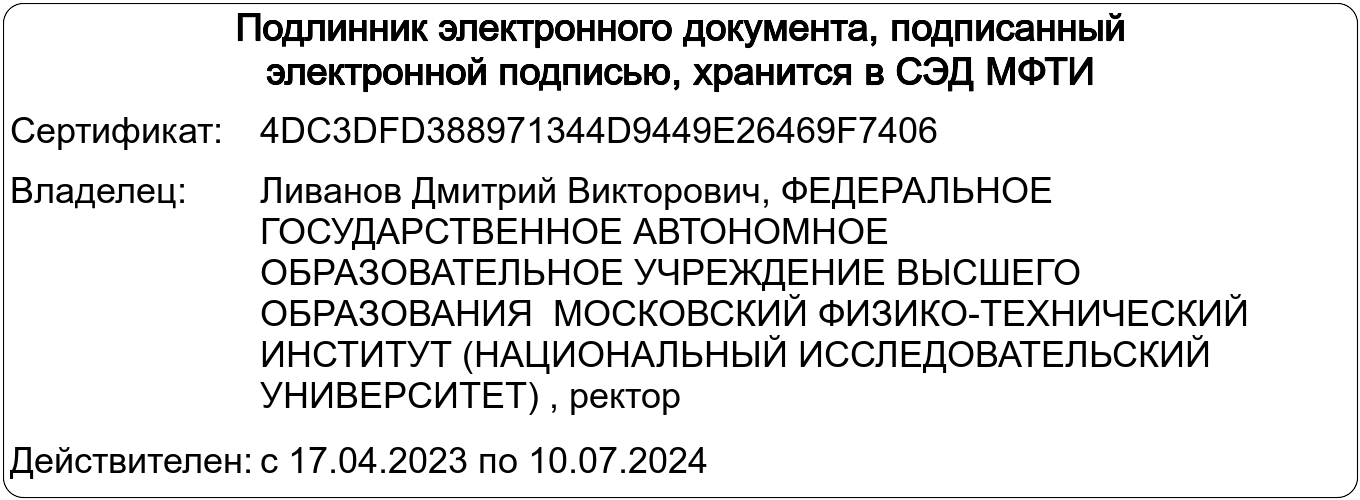 Приложение №1ПОЛОЖЕНИЕ о проведении Турниров Олимпиадных школ МФТИОбщие положенияНастоящее Положение о Турнирах Олимпиадных школ МФТИ 
(далее — Положение) определяет порядок организации и проведения Турниров Олимпиадных школ МФТИ (далее — Турниры), их организационное и методическое обеспечение, правила 
и порядок участия в Турнирах.Настоящее Положение подлежит открытой публикации с момента его утверждения на официальном сайте Турниров.Основными целями Турниров являются: выявление и развитие у обучающихся профильных творческих способностей 
и интереса к научно-исследовательской деятельности;формирование ключевых компетенций, профессионально-значимых качеств личности и мотивации к практическому применению предметных знаний;создание необходимых условий для поддержки одаренных детей;целенаправленная профессиональная ориентация молодежи;пропаганда научных знаний.Турниры организовываются и проводятся Центром развития ИТ-образования МФТИ.Партнерами Турниров ежегодно выступают ведущие компании в ИТ-отрасли.Турниры проводятся по следующим образовательным предметам: Математика;Информатика и ИКТ;Физика.В Турнирах на добровольной основе принимают индивидуальное участие обучающиеся по образовательным программам основного и среднего общего образования, в том числе лица, осваивающие образовательные программы основного и среднего общего образования в форме семейного образования или самообразования, а также лица, осваивающие указанные образовательные программы за рубежом.Турниры проводятся ежегодно в период с 1 февраля по 15 мая и представляет собой интеллектуальное состязание по общеобразовательным предметам «Информатика и ИКТ», «Математика» и «Физика». Состязания по предметам «Математика» и «Физика» проводятся 
в 1 этап с применением дистанционных образовательных технологий, состязание по предмету «Информатика и ИКТ» проводится в 1 этап, включающий в себя 3 тура, с применением дистанционных образовательных технологий.Финансовое обеспечение ТурнировФинансовое обеспечение Турниров осуществляется за счет средств Организаторов, партнеров и иных средств.Взимание платы (в какой-либо форме) за участие в Турнирах с участников 
не допускается.Лица, нарушившие установленные настоящим Положением правила участия 
в Турнирах, их регламент, требования к выполнению заданий Турниров, исключаются из состава их участников.Адрес официального сайта Турниров в сети «Интернет»: https://it-edu.com/mipt-school/tournaments24/.Управление и организационно-методическое обеспечение ТурнировДля организации и проведения Турниров Организаторы формируют общий Оргкомитет, Методическую комиссию, Жюри и Апелляционную комиссию.Состав Оргкомитета, Методической комиссии, Жюри и Апелляционной комиссии формируется из профессорского-преподавательского состава и иных категорий работников, организаторов, профильных экспертов по направлению проведения Турниров.Оргкомитет состоит из председателя, заместителя председателя и членов Оргкомитета.Оргкомитет Турниров:утверждает Положение о Турнирах и регламент проведения;утверждает график Турниров;формирует составы Методической комиссии, Жюри, а Апелляционной комиссии Турниров;обеспечивает непосредственное проведение Турниров;не позднее чем за 10 (десять) календарных дней до даты начала Турниров информирует посредством публикации на официальном сайте Турниров в сети «Интернет» совершеннолетних лиц, заявивших о своем участии в Турнирах, родителей (законных представителей) несовершеннолетних лиц, заявивших о своем участии в Турнирах, о графике проведения Турниров, а также о Порядке, условиях и требованиях по проведению Турниров;обеспечивает сбор и хранение согласий совершеннолетних лиц, заявивших о своем участии в Турнирах, родителей (законных представителей) несовершеннолетних лиц, заявивших о своем участии в Турнирах, на сбор, хранение, использование, распространение (передачу) и публикацию своих персональных данных, а также Турнирных работ, в том числе в сети «Интернет», а также согласие родителей (законных представителей) несовершеннолетних лиц, заявивших о своем участии в Турнирах на сбор, хранение, использование, распространение (передачу) и публикацию своих персональных данных;в срок до 28 календарных дней со дня последней даты проведения Турниров, по каждому профилю соответственно, утверждает результаты Турниров и доводит их до сведения участников Турниров;утверждает список победителей и призеров Турниров;выдает дипломы победителям и призерам Турниров;публикует на официальном сайте организатора Турниров и (или) официальном сайте Турниров в сети «Интернет» решения заданий;дисквалифицирует участников Турнира и аннулирует результаты в случае нарушений в соответствии с регламентом Турниров;осуществляет иные функции в соответствии с положением о Турнирах. Методическая комиссия состоит из Председателя и из членов методической комиссии.Методическая комиссия Турниров:разрабатывает материалы заданий для Турниров, обеспечивая единство методической базы Турниров по каждому профилю соответственно;разрабатывает критерии и методики оценки выполненных заданий Турниров;представляет в оргкомитет Турниров предложения по вопросам, связанным с совершенствованием организации проведения Турниров;осуществляет иные функции в соответствии с Положением о Турнирах. Жюри Олимпиады:проверяет и оценивает результаты выполнения участниками Турниров заданий;определяет кандидатуры победителей и призеров Турниров на основании рейтинга участников Турниров по соответствующему направлению;дисквалифицирует участников Турниров и аннулирует результаты в случае нарушений в соответствии с регламентом Турниров;осуществляет иные функции в соответствии с настоящим Положением.Состав Апелляционной комиссии формируется Оргкомитетом. В состав Апелляционной комиссии входят члены Оргкомитета, Методической комиссии, Жюри.Апелляционная комиссия Турниров:принимает и рассматривает апелляции участников Турниров;принимает по результатам рассмотрения апелляции решение об отклонении или об удовлетворении апелляции («отклонить апелляцию, сохранив количество баллов», «удовлетворить апелляцию с понижением количества баллов», «удовлетворить апелляцию с повышением количества баллов»);информирует участников Турниров о принятом решении по итогам рассмотрения апелляции;осуществляет иные функции в соответствии с настоящим Положением.Порядок проведения ТурнировДля участия в Турнирах участникам необходимо зарегистрироваться в личном кабинете на сайте https://edu.mipt.ru/member/.Участник несет ответственность за полноту и достоверность данных, указанных им в регистрационной форме. Претензии, связанные с неполным, неверным заполнением регистрационной формы или возникшими при дистанционной регистрации техническими проблемами, после срока окончания регистрации Оргкомитетом не принимаются и не рассматриваются. В случае обнаружения неполной и/или недостоверной информации, Оргкомитет может принять решение о дисквалификации участника. Совершеннолетнее лицо, заявившее о своем участие в Турнирах, до начала Турниров подтверждает (фактом регистрации личного кабинета на официальном сайте Турниров) ознакомление с настоящим Положением, условиями и требованиями по проведению Турниров и предоставляет Оргкомитету Турниров согласие на сбор, хранение, использование, распространение (передачу) и публикацию собственных персональных данных, а также Турнирных работ, в том числе в сети «Интернет».Родитель (законный представитель) несовершеннолетнего лица, заявившего о своем участие в Турнирах, до начала Турниров подтверждает (фактом регистрации личного кабинета на официальном сайте Турниров) ознакомление с настоящим Положением, условиями и требованиями по проведению Турниров и предоставляет Оргкомитету Турниров согласие на сбор, хранение, использование, распространение (передачу) и публикацию персональных данных несовершеннолетнего лица, чьим родителем (законным представителем) он является, а также Турнирных работ, в том числе в сети «Интернет».Доступ к персональным данным, полученным от указанных лиц, и их обработка осуществляются в соответствии с Федеральным законом РФ от 27 июля 2006 года № 152-Ф3 «О персональных данных» и Политикой обработки персональных данных МФТИ, расположенной адресу https://mipt.ru/docs/download.php?code=prikaz_219_1_ot_06_02_2020_politika_obrabotki_ pers_dannykh, Доступ к заданиям Турниров будет открыт в личном кабинете участника строго в дни проведения Турниров.После проведения Турниров в сети «Интернет» на сайте Турниров публикуются критерии отбора победителей и призеров, определяются победители и призёры. Турнир проводится в четырёх лигах: стартовая лига – для учеников 7 класса и младше; младшая лига — для учеников 8 класса; средняя лига — для учеников 9 класса; старшая лига — для учеников 10 класса. Турнир для разных лиг проводится на разных наборах задач.Турнир по информатике проходит с использованием дистанционных технологий на платформе ioi-russia.vdi.mipt.ru.Решение каждой задачи Турниров оценивается целым числом баллов, исходя из критериев оценивания. Для Турниров по профилям Математика и Физика:Решения всех выполненных заданий необходимо загрузить одним pdf-файлом в личном кабинете участника на странице Турнира. Для того, чтобы отправить свою работу на проверку, необходимо нажать на кнопку «Завершить попытку».Баллы за выполненные задания суммируются. По количеству баллов формируется рейтинг участников, и определяются победители. В случае, если несколько участников набирают одинаковое количество баллов, более высокое место в рейтинге занимает участник, который раньше отправил файл с решенными заданиями, нажав на кнопку «Завершить попытку».Для Турнира по профилю Информатика:Турнир проходит в три тура. Каждый Участник может принять участие в одном, двух или трех турах. В общий зачёт по Турниру идет сумма двух лучших результатов туров Участника.При решении Участником одного тура в общий зачёт идет результат этого тура. Частичные решения (прошедшие не все тесты) не оцениваются.Решением задачи Турнира является программа, написанная на одном из следующих языков программирования: С С++ Java Python Kotlin FreePascalПодача заявлений на апелляцию по всем профилям Турниров осуществляется через Личный Кабинет на официальном сайте Турниров. Апелляция подается в свободной форме. Срок рассмотрения апелляций 5 дней.Порядок подведения итогов ТурнировПобедители и призеры Турниров по каждому профилю определяются на основании таблиц участников Турниров, сформированных жюри Турниров за выполнение турнирных заданий, с учетом результатов апелляции.Суммарное количество победителей по всем предметам во всех лигах Турниров 
не должно превышать число, равное 35.Суммарное количество победителей по всем предметам во всех лигах Турниров 
не должно превышать число, равное 65.Суммарное количество победителей и призеров по всем предметам Турниров 
не должно превышать число, равное 100.Финансовое обеспечение ТурнировВзимание оплаты за участие в Турнирах с участников (в какой-либо форме, в том числе косвенной, в том числе с родителей участников непосредственно или опосредованно) не допускается.Финансовая поддержка осуществляется за счет:средств Организатора Турниров; средств партнера, а также благотворительных организаций, перечисленных целевым образом на счёт организаторов.